Jadłospis  może  ulec  zmianieJadłospis może ulec zmianie. 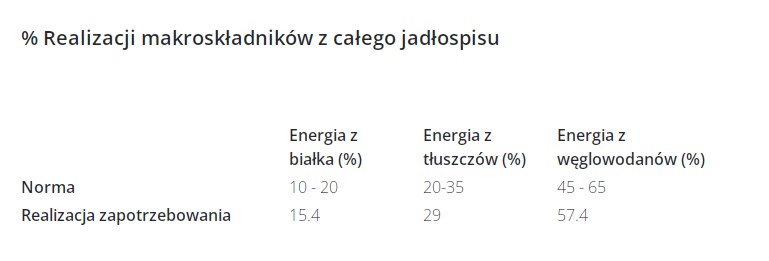 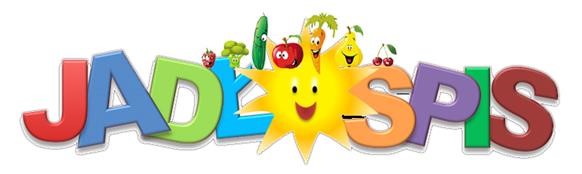 Data Śniadanie Obiad Podwieczorek 04.03.2024 Kawa zbożowa  na mleku, pieczywo mieszane z masłem, krakowska parzona, pomidor malinowy, ogórekDrugie śniadanie: jabłko Alergeny: gluten, mleko 238 kcal Zupa  rosół  z  makaronem i warzywami/ Kurczak  duszony, ryż długoziarnisty, surówka  warzywna, kompot owocowy Alergeny: seler, mleko 441 kcal Bułka  paryska z  masłem, szynka drobiowa, owoc Alergeny: gluten, jaja 132 kcal 05.03.2024Pieczywo mieszane z masłem, ser  gouda,  ogórek, pomidor,sałata  zielona  herbata malinowa Drugie śniadanie: marchewka Alergeny: gluten, mleko 299 kcal Zupa  krupnik z  warzywami  i  ziemniakami, koperek/Schab  w  sosie  własnym, ziemniaczki, surówka z kapusty i pora  ,kompot owocowy Alergeny: seler, mleko, gluten, jaja  472 kcal Budyń śmietankowy, biszkoptyAlergeny: mleko 140 kcal 06.03.2024 Pieczywo mieszane z masłem, pomidor, jajecznica na maśle, mix  sałat,pomidor, kakao na mlekuDrugie śniadanie: owocAlergeny: gluten, mleko 262 kcal Zupa  kalafiorowa  z  ziemniakami i koperkiem/ Pierś z kuczaka w panierce, ziemniaczki, surówka z marchewki i jabłka, kompot owocowy Alergeny: gluten, seler 492 kcalGalaretka  truskawkowa, owocAlergeny: gluten, mleko, jaja 136 kcal 07.03.2024 Pieczywo z masłęm, pomidor, ogórek , mix  sałata, szynka z piersi z indyka, herbata  owocowaDrugie śniadanie: bananAlergeny: gluten, mleko 214 kcal Zupa jarzynowa  z  ziemniakami i pietruszką/Gulasz  wieprzowy, kasza  bulgur, ogórek  kiszony,  kompot owocowy Alergeny: seler 465 kcal Kisiel owocowy, flipsy kukurydzianeAlergeny: mleko, gluten 176 kcal 08.03.2024Płatki  kukurydziane  na  mleku, pieczywo mieszane z masłem, twarożek  biały  ze  szczypiorkiem, papryka , pomidor,Drugie śniadanie: gruszkaAlergeny: gluten, mleko 269 kcal Zupa  ryżowianka  z  warzywami i koperkiem/ Naleśniki domowej roboty z serem i dżemem, kompot owocowy Alergeny: gluten, mleko, seler, jaja, ryby, gorczyca 437 kcal  Serek  waniliowy, owoceAlergeny: mleko, gluten, jaja 242 kcal Data Śniadanie Obiad Podwieczorek 11.03.2024 Kawa  zbożowa na mleku, angielka z masłem, ser mazdamer,mix  sałat, pomidor ,ogórekDrugie śniadanie: mandarynkaAlergeny: gluten, mleko 243 kcal Zupa  warzywna  z  ziemniakami i koperkiem/ Danie Spaghetti  z  sosem  bolonese i warzywami, makaron, kompot owocowy Alergeny: gluten, seler, mleko 414 Kisiel  cytrynowy, owoceAlergeny: gluten, mleko 177 kcal 12.03.2024  pieczywo mieszane z masłem, szynka  wieprzowa, papryka , pomidorDrugie śniadanie: marchewka Alergeny: gluten, mleko 353 kcal Zupa  brokułowa  z  makaronem i warzywami/ Nugetsy w panierce, ziemniaczki, surówka wielowarzywna , kompot owocowy Alergeny: seler, gluten, jaja, mleko 408  Bułka  paryska z dżemem, miętaAlergeny: mleko, gluten,  kcal 13.03.2024 Płatki  czekoladowe na mleku ,pieczywo mieszane z masłem, ser mazdamer, ogórek, pomidor, Drugie śniadanie: gruszka Alergeny: gluten, mleko 220 kcal Zupa kapuśniak ze świeżej kapusty z warzywami/ Pulpet w sosie  pieczarkowym, kasza  bulgur, ogórek kiszony,    kompot owocowy Alergeny: gluten, mleko, seler 563 Kanapki z serkiem  topionym,pomidorem, herbata owocowa Alergeny: gluten, mleko 134 kcal 14.03.2024 Pieczywo mieszane z masłem, sałata, rzodkiewka, , pomidor, ogórek, polędwica drobiowa  herbata z miodem Drugie śniadanie:papryka Alergeny: gluten, mleko, jaja 223 kcal Zupa  zacierkowa  z  warzywami i koperkiem/ Kotlet  mielony, ziemniaczki, buraczki ćwikłowe, kompot owocowy Alergeny: seler, gluten, jaja, mleko 426 kcal  Budyń waniliowy , wafle śmietankoweAlergeny: gluten, mleko 174 kcal 15.03.2024 Płatki ryżowe  na  mleku, pieczywo mieszane z masłem, dżem  truskawkowy, miód  wielokwiatowyDrugie śniadanie: jabłuszkoAlergeny: gluten, mleko 305 kcal Zupa barszcz biały  z  ziemniakami i kiełbaską  /Makaron  fusilli  z  twarogiem  półtłustym  i śmietaną , kompot  owocowyAlergeny: gluten, mleko, seler, ryby, jaja 371 kcal Owoce  mix, andrutyAlergeny: gluten, mleko 202 kcal 